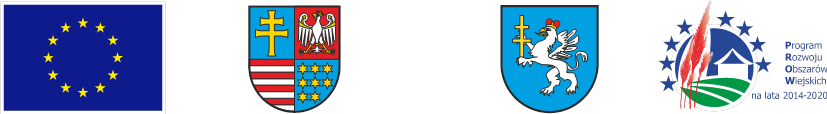 Europejski Fundusz Rolny na rzecz Rozwoju Obszarów Wiejskich: Europa inwestująca w obszary wiejskieOKSO.272.21.2020Jędrzejów, dnia  01.09.2020 r.INFORMACJAdla Wykonawców nr 2Zmiana treści SIWZDotyczy: Postępowania o udzielenie zamówienia publicznego pn.„Projekt scalenia gruntów wsi Słupia i Wielkopole, gmina Słupia, powiat jędrzejowski, woj. Świętokrzyskie - zagospodarowanie poscaleniowe –Etap III”Zamawiający działając na podstawie art. 38 ust. 2 i ust. 4 ustawy z dnia 29 stycznia 2004r. Prawo zamówień publicznych (tj. Dz. U. z 2019 r. poz. 1843 – dalej ustawy Pzp) udziela odpowiedzi na pytania i modyfikuje treść SIWZ:Pytanie 1:W związku z planowanym udziałem w przetargu p.n:,, Projekt scalenia gruntów wsi Słupia i Wielkopole, gmina Słupia, powiat jędrzejowski, woj. Świętokrzyskie - zagospodarowanie poscaleniowe - Etap III” prosimy o zmianę terminu wykonania prac, który jest też terminem odbioru. Ponieważ przetarg jest planowany na 10.09.2020r. a co za tym idzie podpisanie umowy nastąpi najwcześniej pod koniec września zakończenie robót projektowych oraz budowlanych z odbiorem na 31.10.2020r. jest nierealne.Prosimy również o wprowadzenie limitu kar na poziomie kary za odstąpienie od umowy tj. 20%.Prosimy o potwierdzenie, iż konstrukcja dla ruchu KR1 ma zostać wykonana w postaci 2 warstw bitumicznych.Odpowiedź:	Zamawiający, ze względu na ograniczenia czasowe i konieczność rozliczenia dofinansowania ze środków zewnętrznych, nie ma możliwości zmiany terminu wykonania prac.	Zamawiający w § 19 umowy - Załącznika nr 7 do SIWZ dodaje ust 6, który otrzymuje brzmienie:Górny limin kar umownych wynosi 20% wartości wynagrodzenia umownego określonego w § 10 ust. 1 niniejszej Umowy.Tak, konstrukcja dla ruchu KR1 ma zostać wykonana w postaci 2 warstw bitumicznych.Pytanie2:1)  W związku z ogłoszoną w środę 11 marca 2020 przez Światową Organizację Zdrowia pandemią choroby COVID-19 nastąpiło wejście w życie regulacji prawnych wprowadzających szczególne środki na czas pandemii, tj. Rozporządzenie Ministra Zdrowia z dnia 20 marca 2020 r. w sprawie ogłoszenia na obszarze Rzeczpospolitej Polskiej stanu epidemii (Dz. U. 2020 poz. 491), zmienionego następnie Rozporządzeniem Ministra Zdrowia z dnia 24 marca 2020 r. zmieniającym rozporządzenie w sprawie ogłoszenia na obszarze Rzeczpospolitej Polskiej stanu epidemii (Dz. U. 2020 poz. 522) oraz Rozporządzeniem Ministra Zdrowia z dnia 25 marca 2020 r. zmieniającym rozporządzenie w sprawie ogłoszenia na obszarze Rzeczpospolitej Polskiej stanu epidemii (Dz. U. 2020 poz. 531) w związku z pandemią wirusa COVID-19. Ponadto dniu 25 marca 2020 r. weszły w życie Rozporządzenia Ministra Edukacji Narodowej z dnia 20 marca 2020 r. w sprawie:-  szczególnych rozwiązań w okresie czasowego ograniczenia funkcjonowania jednostek systemu oświaty w związku z zapobieganiem, przeciwdziałaniem i zwalczaniem COVID-19, - zmieniające rozporządzenie w sprawie czasowego ograniczenia funkcjonowania jednostek systemu oświaty w związku z zapobieganiem, przeciwdziałaniem i zwalczaniem COVID-19, które zawiesza funkcjonowanie placówek oświatowych w okresie do 10 kwietnia 2020 r. z możliwością jego przedłużenia. Jednocześnie stały wzrost przypadków zachorowań na COVID-19 wprowadza konieczność stałego monitorowania i dostosowywania się do środków zapobiegawczych wprowadzanych przez Rząd Rzeczypospolitej Polskiej, co w najbliższym czasie może mieć bezpośredni wpływ na funkcjonowanie przedsiębiorstw, w tym naszej spółki.  W związku z rozprzestrzenianiem się wirusa SARS-CoV-2 na terenach zagrożonych mogą zostać zastosowane takie działania jak: blokady komunikacyjne i ograniczenia transportu, zamykanie całych miast, stref gospodarczych czy zakładów przemysłowych. Nie można wykluczyć, że podobne działania będą miały miejsce na terytorium Polski. To z kolei może wpłynąć negatywnie na współpracę z podwykonawcami, dostawcami, projektantami itp. Wykonawca wskazuje, że powyższa sytuacja w dalszej perspektywie – której ramy czasowe na dzień składania oferty pozostają nieznane - może spowodować istotne problemy z wykonaniem umowy oraz jej ewentualnych terminów pośrednich w terminach określonych umownie. W związku z powyższym Wykonawca zapytuje, czy Zamawiający przewiduje możliwość wydłużenia czasu na ukończenie wykonania umowy, jak również wydłużenie czasu na wykonanie terminów pośrednich w przypadku wykazania przez Wykonawcę przeszkód w realizacji Umowy związanych z pandemią COVID-19? Jakich dowodów będzie oczekiwał Zamawiający w celu wykazania powyższych okoliczności? 2) W związku z ogłoszoną w środę 11 marca 2020 przez Światową Organizację Zdrowia pandemią choroby COVID-19 nastąpiło wejście w życie regulacji prawnych wprowadzających szczególne środki na czas pandemii, tj. Rozporządzenie Ministra Zdrowia z dnia 20 marca 2020 r. w sprawie ogłoszenia na obszarze Rzeczpospolitej Polskiej stanu epidemii (Dz. U. 2020 poz. 491), zmienionego następnie Rozporządzeniem Ministra Zdrowia z dnia 24 marca 2020 r. zmieniającym rozporządzenie w sprawie ogłoszenia na obszarze Rzeczpospolitej Polskiej stanu epidemii (Dz. U. 2020 poz. 522) oraz Rozporządzeniem Ministra Zdrowia z dnia 25 marca 2020 r. zmieniającym rozporządzenie w sprawie ogłoszenia na obszarze Rzeczpospolitej Polskiej stanu epidemii (Dz. U. 2020 poz. 531) w związku z pandemią wirusa COVID-19. Ponadto dniu 25 marca 2020 r. weszły w życie Rozporządzenia Ministra Edukacji Narodowej z dnia 20 marca 2020 r. w sprawie:-  szczególnych rozwiązań w okresie czasowego ograniczenia funkcjonowania jednostek systemu oświaty w związku z zapobieganiem, przeciwdziałaniem i zwalczaniem COVID-19, - zmieniające rozporządzenie w sprawie czasowego ograniczenia funkcjonowania jednostek systemu oświaty w związku z zapobieganiem, przeciwdziałaniem i zwalczaniem COVID-19, które zawiesza funkcjonowanie placówek oświatowych w okresie do 10 kwietnia 2020 r. z możliwością jego przedłużenia. Jednocześnie stały wzrost przypadków zachorowań na COVID-19 wprowadza konieczność stałego monitorowania i dostosowywania się do środków zapobiegawczych wprowadzanych przez Rząd Rzeczypospolitej Polskiej, co w najbliższym czasie może mieć bezpośredni wpływ na funkcjonowanie przedsiębiorstw, w tym naszej Spółki. W związku z rozprzestrzenianiem się wirusa SARS-CoV-2 na terenach zagrożonych mogą zostać zastosowane takie działania jak: blokady komunikacyjne i ograniczenia transportu, zamykanie całych miast, stref gospodarczych czy zakładów przemysłowych. Nie można wykluczyć, że podobne działania będą miały miejsce na terytorium Polski. To z kolei może wpłynąć negatywnie na współpracę z podwykonawcami, dostawcami, projektantami itp., a także wzrost cen produktów, usług i kosztów siły roboczej, którego rozmiarów nie sposób przewidzieć w momencie składania oferty. Wykonawca wskazuje, że powyższa sytuacja w dalszej perspektywie może spowodować istotne i nadzwyczajny wzrost kosztów wykonania umowy, co może narazić Wykonawcę na istotne straty. W związku z powyższym Wykonawca zapytuje, czy Zamawiający przewiduje możliwość podwyższenia wynagrodzenia z tytułu wykonania Umowy i w jakim zakresie w przypadku wykazania przez Wykonawcę istotnego wzrostu kosztów realizacji Umowy związanych z pandemią COVID-19? Jakich dowodów będzie oczekiwał Zamawiający w celu wykazania powyższych okoliczności?Odpowiedź:Ad. 1) Zamawiający oczekuje realizacji zamówienia w zakresie i terminie określonym w umowie.  W przypadku wystąpienia okoliczności związanych z pandemią koronawirusa, mogących mieć wpływ na realizację umowy, zastosowanie będą miały postanowienia umowy oraz obowiązujące akty prawne regulujące sposób postępowania Zamawiającego oraz Wykonawcy, w przypadku wystąpienia okoliczności opisanych przez Wykonawcę. Wykonawca będzie miał obowiązek dołączyć dokumenty i oświadczenia przykładowo opisane w ustawie kryzysowej, które pozwolą w sposób obiektywny i wyczerpujący potwierdzić wpływ pandemii na koszty realizacji zamówienia.Ad. 2)	W momencie zaistnienia sytuacji nadzwyczajnej, Zamawiający przy ustalaniu czy jej okoliczności mogły mieć lub miały wpływ na zmianę wynagrodzenia, będzie korzystał z zapisów obowiązujących ustaw kryzysowych regulujących sposób postępowania stron umowy w przypadku występowania okoliczności przywołanych w pytaniu. Podstawą ewentualnych modyfikacji będzie bieżące i wzajemne informowanie się o wpływie epidemii na realizację umowy. W przypadku wzrostu kosztów wykonania zamówienia, Wykonawca będzie miał obowiązek dołączyć dokumenty i oświadczenia przykładowo opisane w ustawie kryzysowej, które pozwolą w sposób obiektywny i wyczerpujący potwierdzić wpływ pandemii na koszty realizacji zamówienia.  Zamawiający zamieszcza na stronie internetowej ujednolicony Załącznik nr 7 do SIWZ Wzór umowy  – POPRAWIONA.